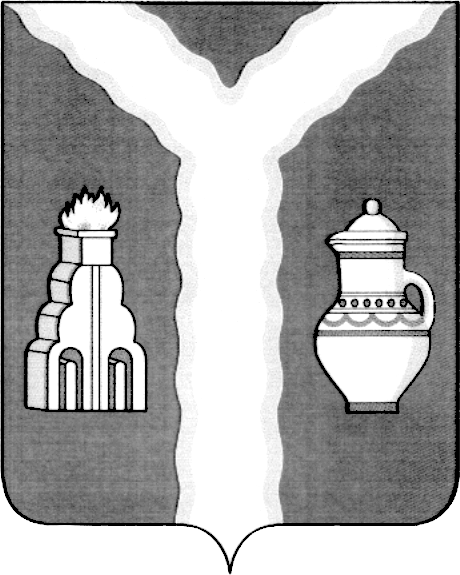 РАЙОННАЯ ДУМАМУНИЦИПАЛЬНОГО РАЙОНА «ГОРОД КИРОВ И КИРОВСКИЙ РАЙОН» КАЛУЖСКОЙ ОБЛАСТИРЕШЕНИЕот 21 апреля 2022                                                                                                               № 124На основании ст. 7 Устава муниципального района «Город Киров и Кировский район»Районная Дума решила:1. Внести в решение районной Думы от 24.12.2021   № 98 «О бюджете муниципального района «Город Киров и Кировский район» на 2022 год и на плановый период 2023 и 2024 годов» следующие изменения и дополнения:изложить часть 1 решения в следующей редакции: «Утвердить основные характеристики бюджета муниципального района «Город Киров и Кировский район» на 2022 год:общий объем доходов бюджета муниципального района «Город Киров и Кировский район» в сумме 1 309 979 668 рублей 11 копеек, в том числе объем безвозмездных поступлений в сумме 921 602 870   рублей 11 копеек;общий объем расходов бюджета муниципального района «Город Киров и Кировский район» в сумме 1 318 101 516  рублей 47 копеек;объем бюджетных ассигнований Дорожного фонда  в сумме 59 372 069 рублей 04 копеек;размер резервного фонда Кировской районной администрации в сумме 3 676 882 рублей 19 копеек;верхний предел муниципального внутреннего долга муниципального района «Город Киров и Кировский район» на 01.01.2023г. в сумме  0 рублей, в том числе верхний предел долга по муниципальным гарантиям в сумме 0 рублей;дефицит бюджета муниципального района «Город Киров и Кировский район» в сумме 8 121 848 рублей 36 копеек»;изложить абзац  6 части 2 решения в следующей редакции:«верхний предел муниципального внутреннего долга муниципального района «Город Киров и Кировский район» на 01.01.2024г. в сумме 12 992 000 рублей, в том числе верхний предел долга по муниципальным гарантиям в сумме 0 рублей и на 01.01.2025г. в сумме 12 992 000 рублей, в том числе верхний предел долга по муниципальным гарантиям в сумме 0 рублей»;в части 9 решения цифры «252 429 949» заменить цифрами «252 271 949»;изложить часть 11 решения в следующей редакции:«Установить, что субсидии юридическим лицам (за исключением субсидий государственным (муниципальным) учреждениям), индивидуальным предпринимателям, физическим лицам - производителям товаров, работ, услуг предоставляются в порядке, установленном Кировской районной администрацией в следующих случаях:по Кировской районной администрации:-  на реализацию отдельных мероприятий, предусмотренных муниципальной программой «Освещение деятельности органов местного самоуправления Кировского района Калужской области и выпуск социально значимых программ» в том числе:издателям СМИ, в уставном капитале которых суммарная доля участия муниципального района «Город Киров и Кировский район» составляет 100 процентов, на финансовое обеспечение затрат по освещению деятельности органов местного самоуправления Кировского района Калужской области, производству и выпуску социально значимых программ;-  на реализацию отдельных мероприятий, предусмотренных муниципальной программой «Развитие и поддержка издателей печатных средств массовой информации» в том числе: на возмещение затрат, связанных с производством, выпуском и распространением периодических печатных изданий (газет);-  на реализацию отдельных мероприятий, предусмотренных муниципальной программой «Муниципальная поддержка и развитие малого и среднего предпринимательства на территории муниципального района «Город Киров и Кировский район» в том числе:субъектам малого и среднего предпринимательства на возмещение затрат, связанных с приобретением оборудования;-  на реализацию отдельных мероприятий, предусмотренных муниципальной программой «Чистая вода в муниципальном районе «Город Киров и  Кировский район» в том числе:на возмещение затрат, связанных с выполнением работ по реконструкции и капитальному ремонту на объектах движимого и недвижимого имущества муниципального района.»;изложить часть 14  решения в следующей редакции:«Установить, что в 2022 году отдел финансов Кировской районной администрации осуществляет казначейское сопровождение средств в следующих случаях:1) субсидии юридическим лицам (за исключением субсидий муниципальным учреждениям) индивидуальным предпринимателям, физическим лицам, в  случае, если указанные средства перечисляются в  соответствии  с  условиями договоров (соглашений) о предоставлении субсидий в порядке финансового обеспечения затрат на сумму 50 000,0 тыс. рублей и более;2) субсидии и (или) бюджетные инвестиции в объекты муниципальной собственности Кировского района юридическим лицам, иные формы направления  бюджетных средств в соответствии с бюджетным законодательством Российской Федерации в случае, если указанные средства перечисляются на осуществление капитальных вложений в объекты инфраструктуры для реализации новых инвестиционных проектов, определенных в соответствии с правилами, утвержденными Правительством Российской Федерации; 3) муниципальные контракты (договоры) о поставке товаров, выполнении работ, оказании услуг в случаях, если сумма контракта (договора) превышает 50 000,0 тыс. рублей.»;изложить часть 15  решения в следующей редакции:«16. Утвердить общий объем межбюджетных трансфертов другим бюджетам бюджетной системы Российской Федерации на 2022 год в сумме 105 928 537 рублей, на 2023 год в сумме 55 293 039  рублей, на 2024 год в сумме 54 857 789 рублей.Утвердить в составе межбюджетных трансфертов бюджетам муниципальных образований Кировского района:– объем дотаций на 2022 год в сумме 51 029 789 рублей, на 2023 год в сумме 51 029 789  рублей, на 2024 год в сумме 51 029 789  рублей;– объем субсидий на 2022 год в сумме 50 270 588 рублей; – объем иных межбюджетных трансфертов на 2022 год в сумме 4 628 160 рублей, на 2023 год в сумме 4 263 250 рублей, на 2024 год в сумме 3 828 000 рублей.»;приложение №2 к решению изложить в новой редакции (приложение №1);приложение №4 к решению изложить в новой редакции (приложение №2);приложение №6 к решению изложить в новой редакции (приложение №3);приложение №8 к решению изложить в новой редакции (приложение №4);приложение №10 к решению изложить в новой редакции (приложение №5);в приложении №12 к решению таблицу 1, таблицу 2, таблицу 4  изложить в новой редакции (приложение №6);приложение №13 к решению изложить в новой редакции (приложение №7);приложение №14 к решению изложить в новой редакции (приложение №8);приложение №15 к решению изложить в новой редакции (приложение №9);2. Настоящее решение вступает в силу после официального опубликования.Глава муниципального района                                                                              Т.Д. Кожан    О внесении изменений и дополнений в решение Районной Думы от 24.12.2021   № 98 «О бюджете муниципального района «Город Киров и Кировский район» на 2022 год и на плановый период 2023 и 2024 годов» 